LAMPIRANDOKUMENTASI PENELITIAN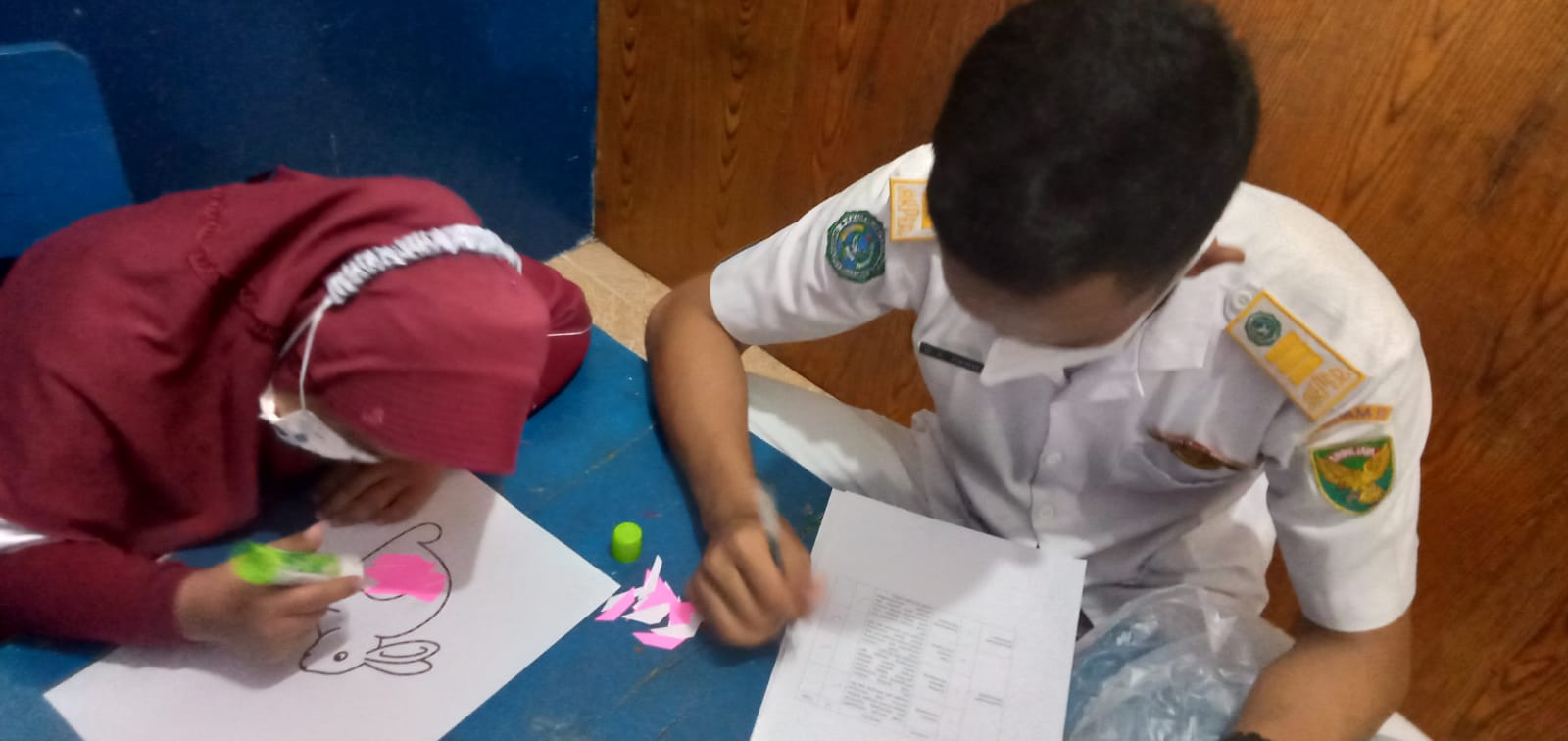 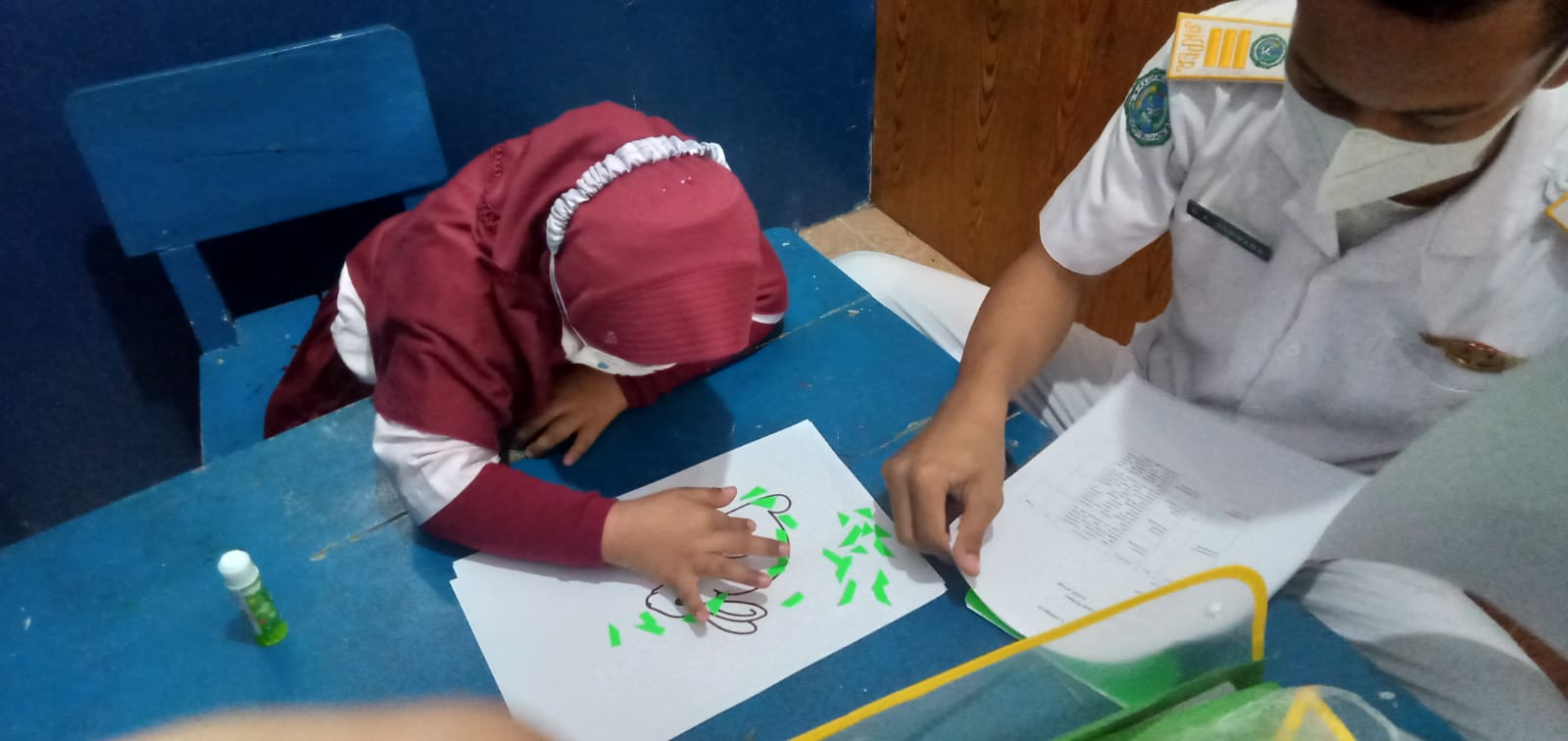 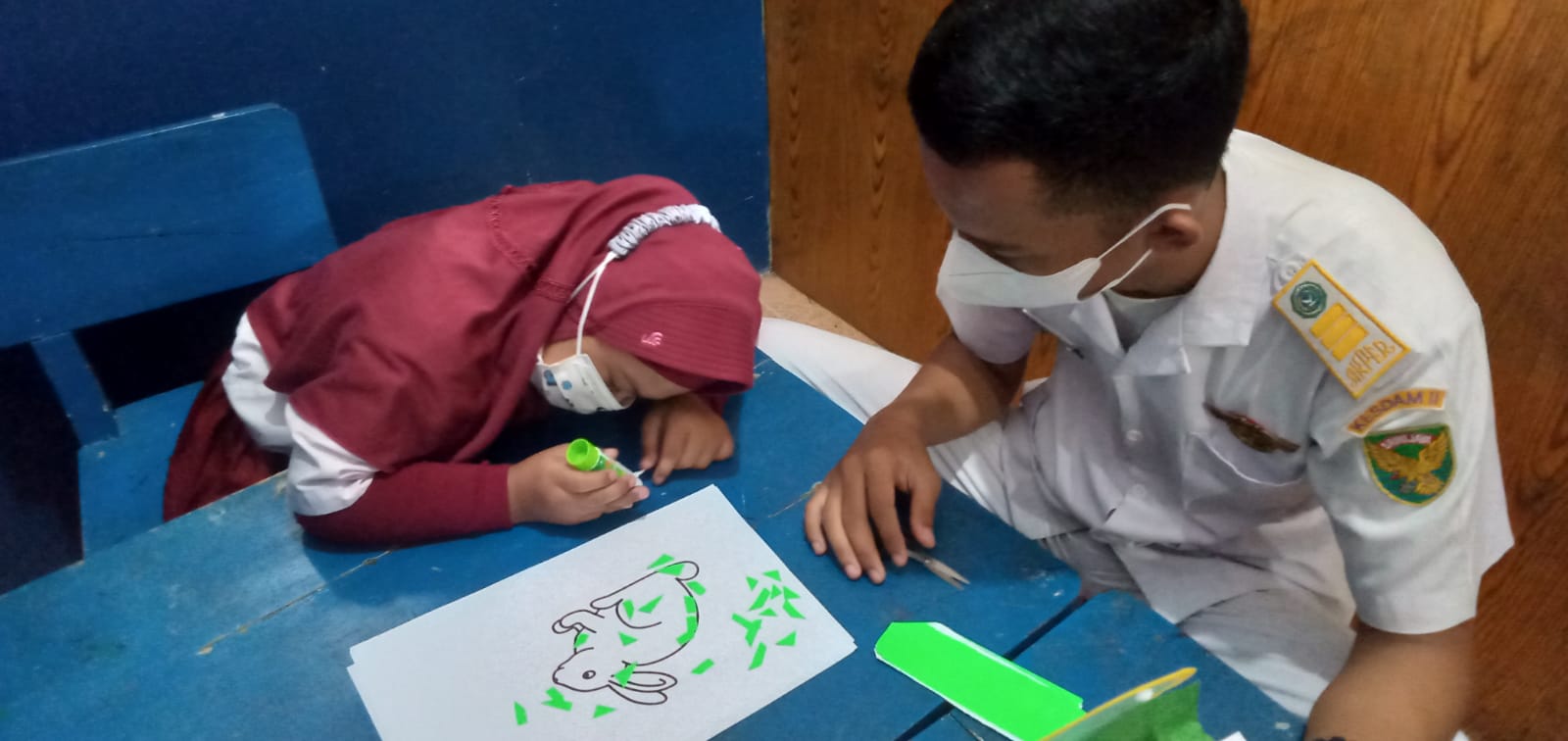 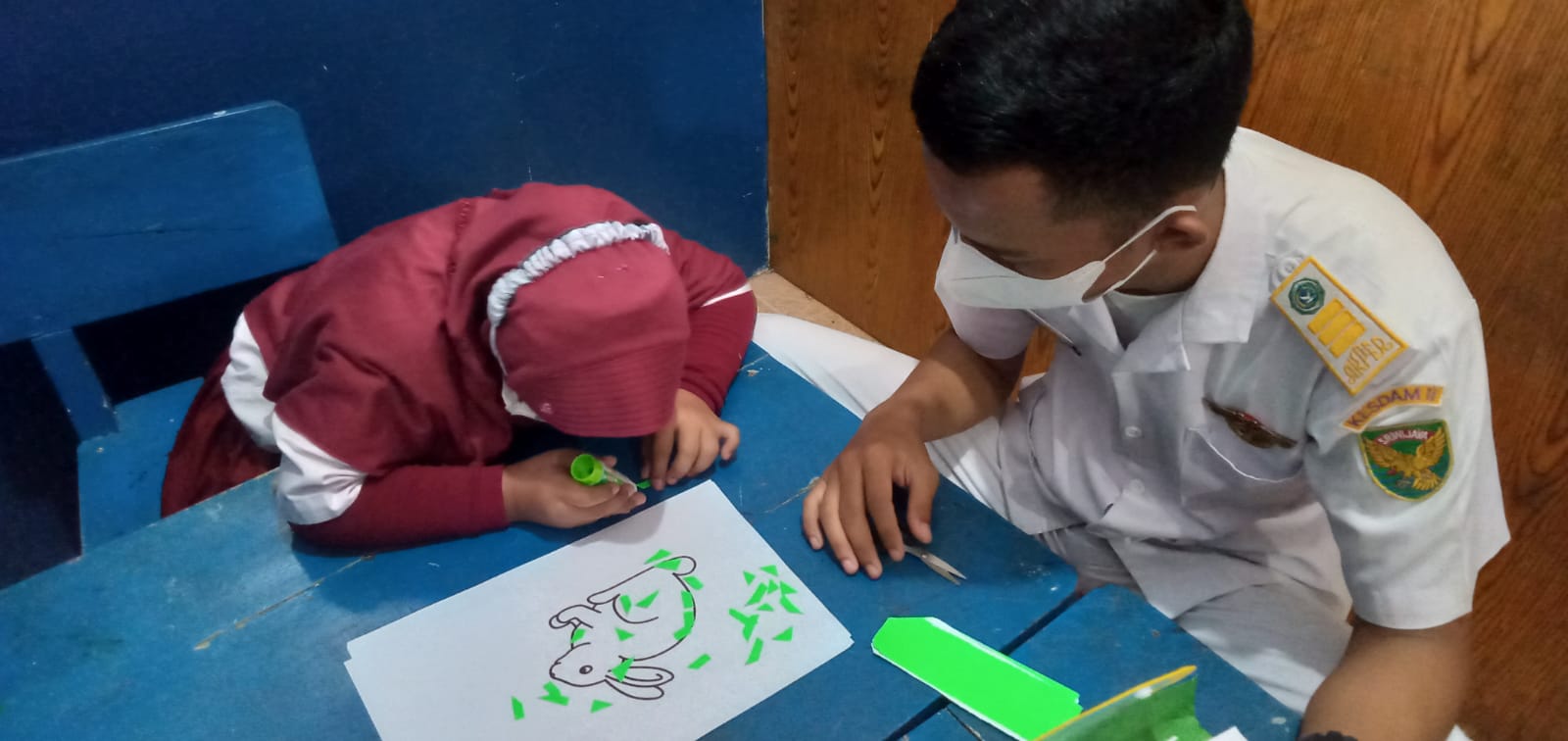 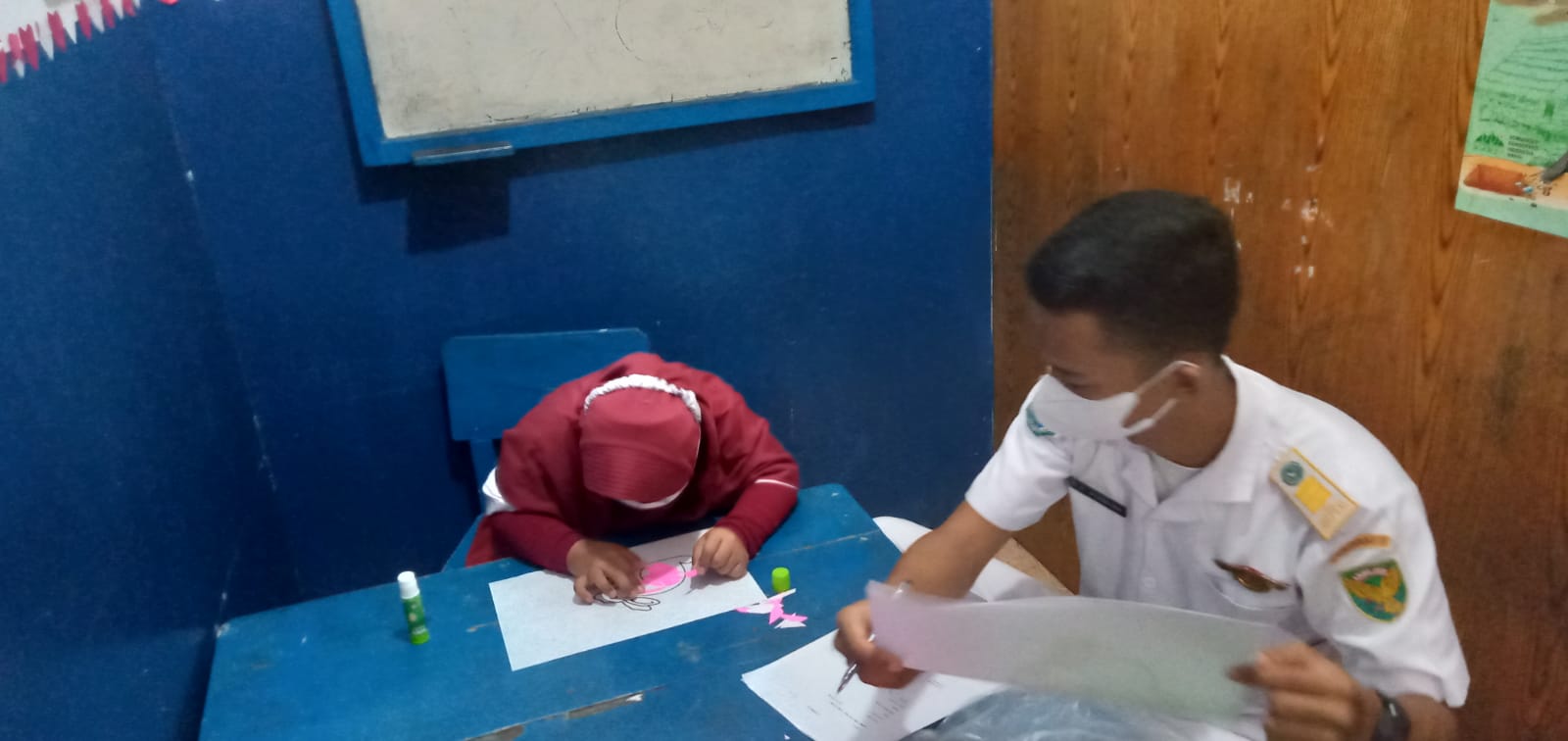 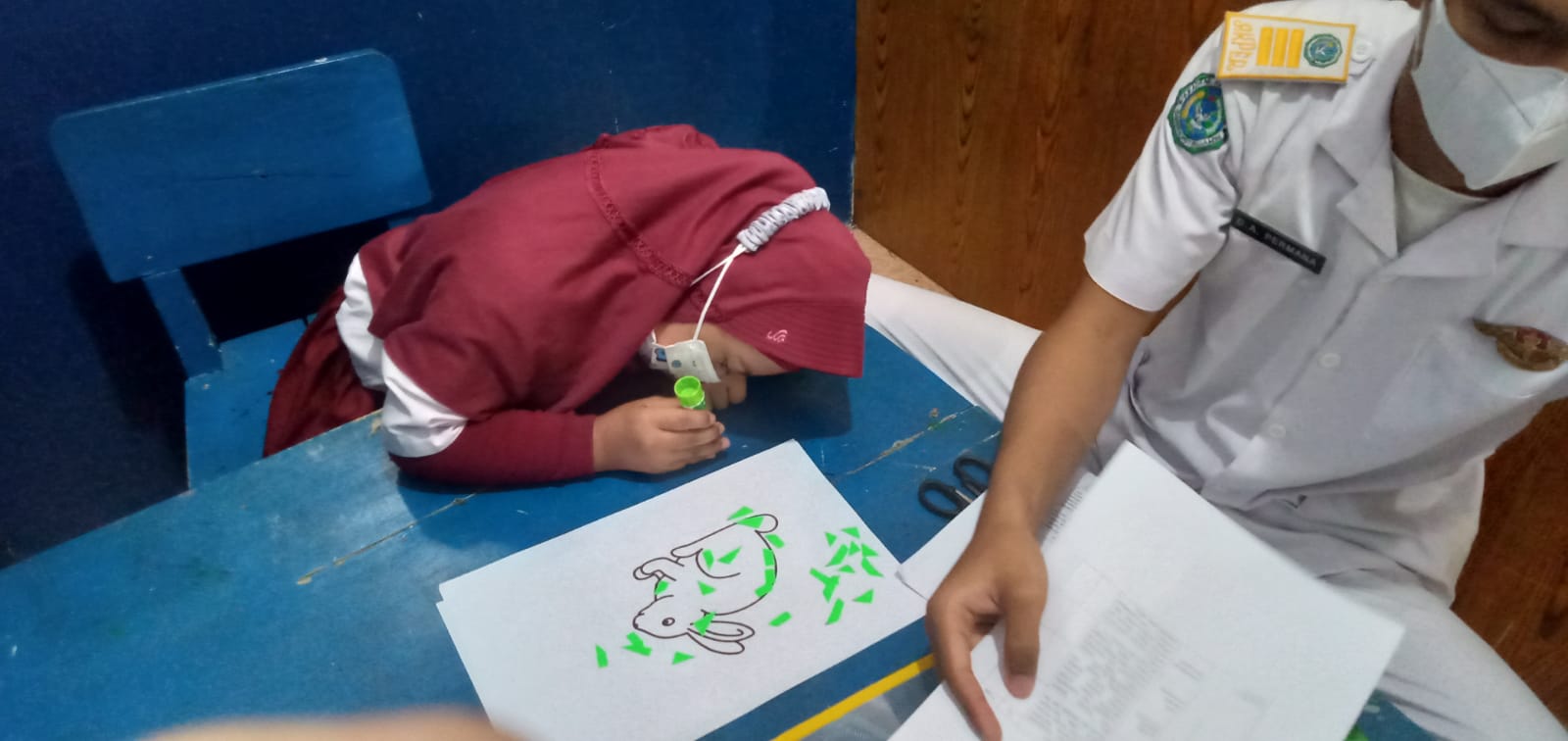 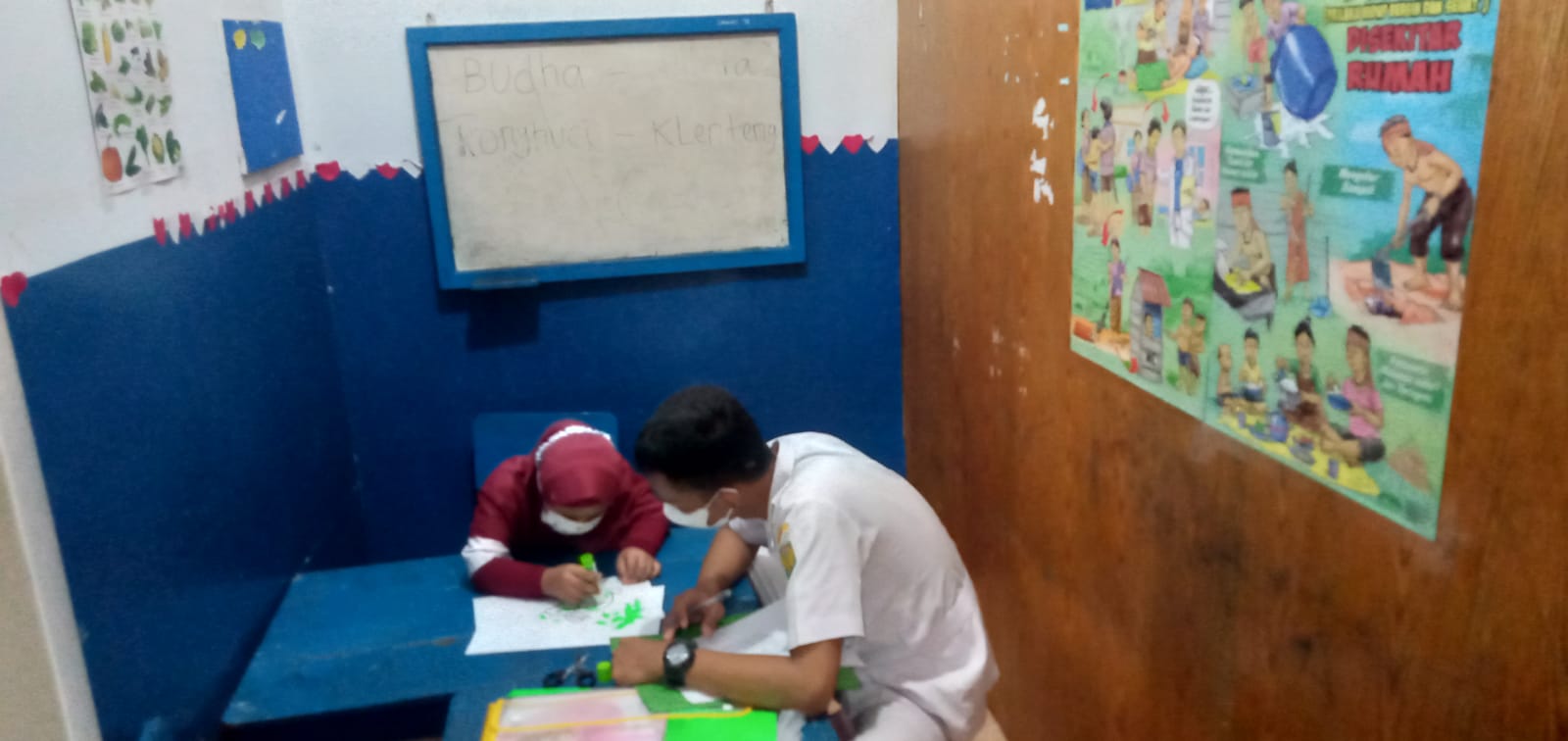 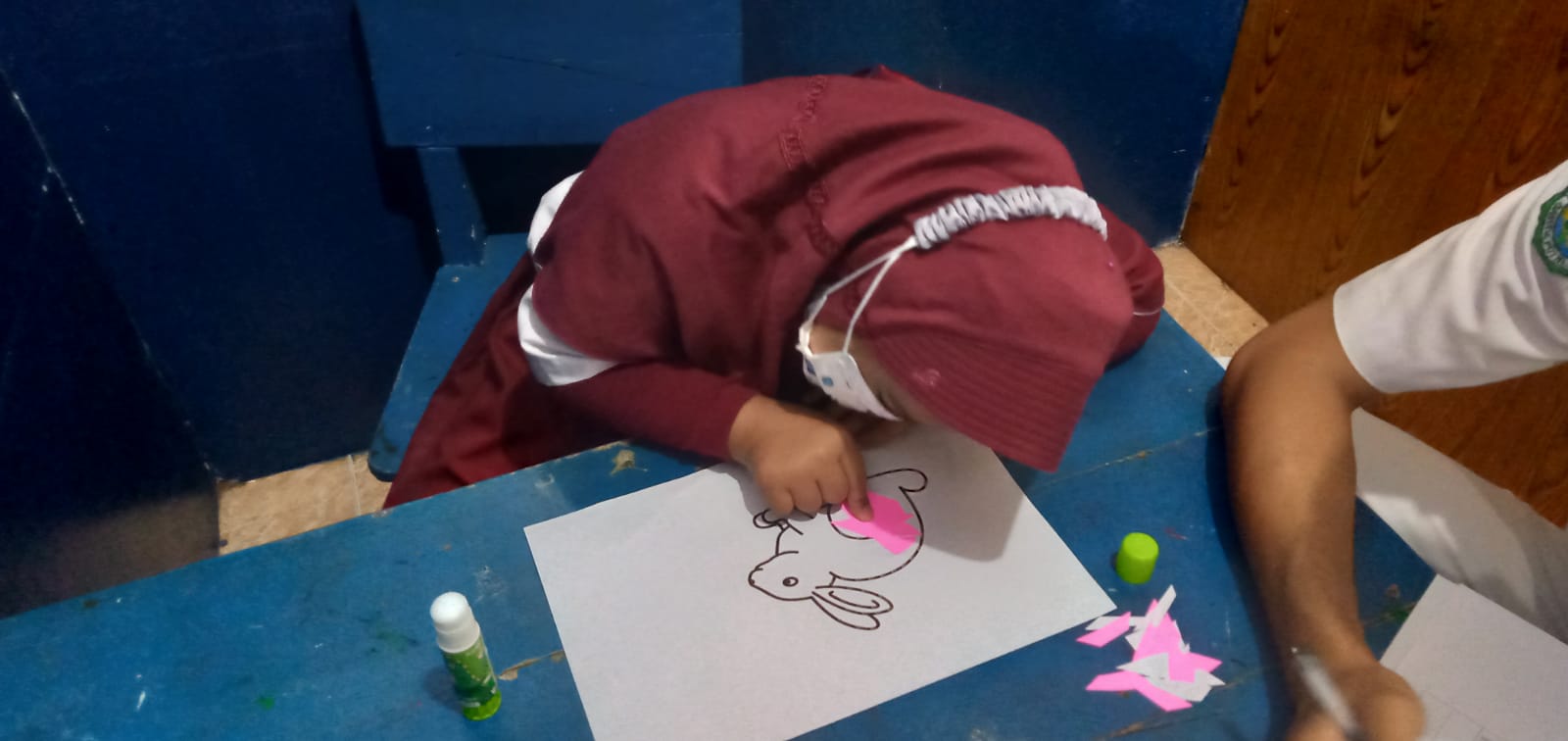 